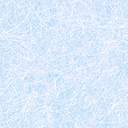 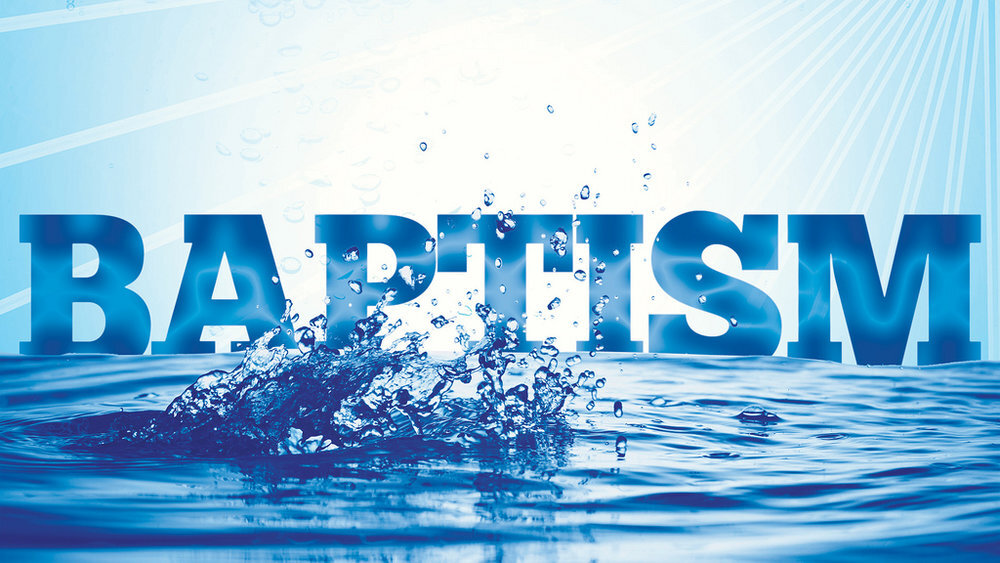 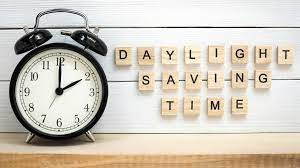 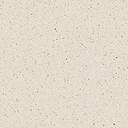 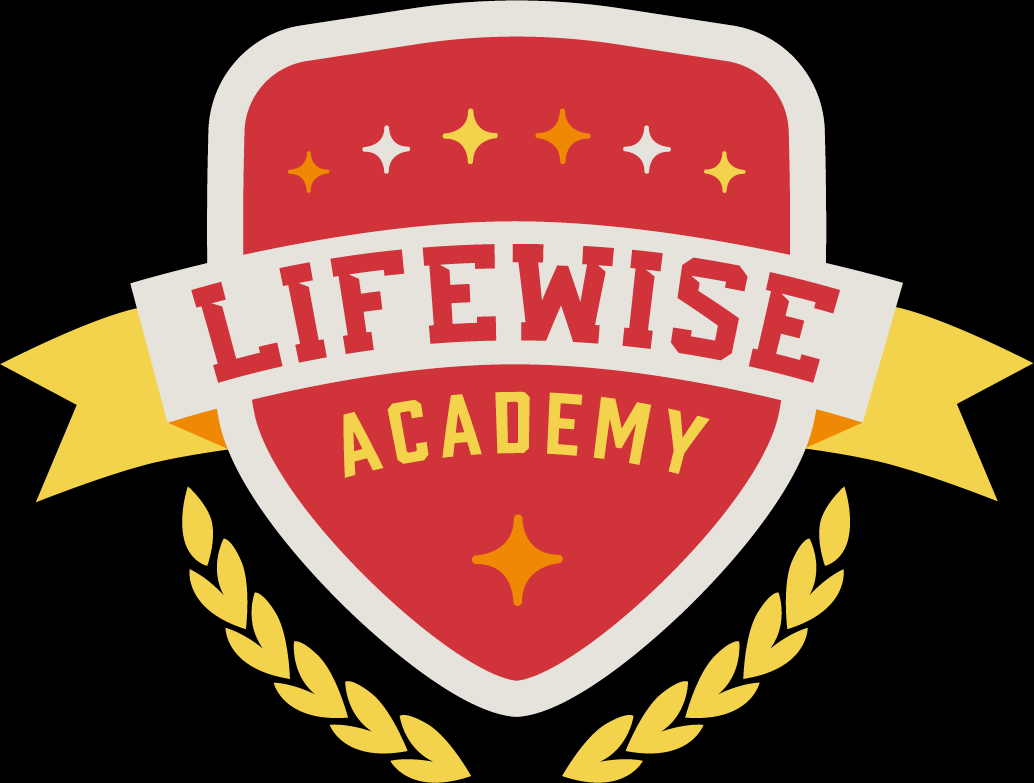 CelA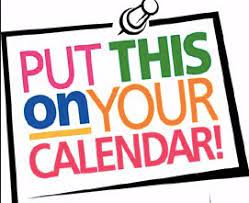 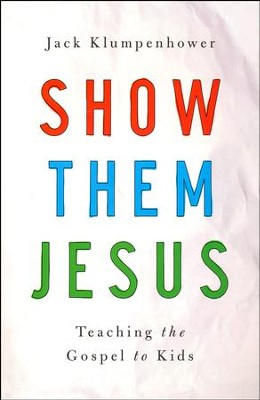 